HOLY MARY INSTITUTE OF TECHNOLOGY & SCIENCE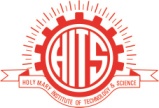 Bogaram (V), Keesara (M), Medchal (D). 501301www.hits.ac.in	Email: principalhitscoe@hmgi.ac.inDetails of National / International journal Published by the facultyDept. of Mechanical Engineering                                                                     A.Y.: 2019 to November 2020HoD                                                                                                                                                                                PrincipalHOLY MARY INSTITUTE OF TECHNOLOGY & SCIENCEBogaram (V), Keesara (M), Medchal (D). 501301www.hits.ac.in	Email: principalhitscoe@hmgi.ac.inDetails of Patent/Books Published by the Faculty MembersS. No.Name of the Faculty with DesignationTitle of the Paper& Page No. (from _ to_)Volume No.Issue No. & ISSN/ISBN No.Name of the JournalYear and Month of the JournalScopus Indexed (yes/no)Journal typeJournal typePaper  enclosedSoft & Hard Copy(Yes or No)S. No.Name of the Faculty with DesignationTitle of the Paper& Page No. (from _ to_)Volume No.Issue No. & ISSN/ISBN No.Name of the JournalYear and Month of the JournalScopus Indexed (yes/no)NationalInternationalPaper  enclosedSoft & Hard Copy(Yes or No)1.Dr. R. JothimuruganProfessor1.Enhancing performance measures in Electrical discharge Machiningof Monel 400TM using Pennzoil Platinum Oil - ServothermVolume: 04 Issue: 05 ISSN: 2582-3930International Journal of Scientific Research in Engineering and Management (IJSREM)May -2020No---IntYes2.1.Dr.V.Suresh,Professor2.Mr. A.Daniel Praneet,Assistant Professor3.Mr. J.Anoop,Assistant ProfessorIngenious analysis on machining parameters of aluminium alloy(LM25)/graphite (Gr)/ boron carbide (B4C) hybrid composites using wire electrical discharge machining (WEDM)ISSN: 2214-7853Materials Today Proceedings (Elsevier)September 2020Yes---IntYes3.1.Mallesh JakanurAssistant Professor2.RohanAssistant Professor3.Manjunath VBAssistant Professor4.Sangamesh HerakalAssistant Professor2.Design and Thermal Analysis of Disc Brake InAutomobilesVolume 6 Issue 5 – MAY 2020 ISSN [ONLINE]: 2395-1052International Journal for Science and Advance Research In TechnologyMay -2020No---IntYes4.1.Manjunath VBAssistant Professor2. Adesh BillAssistant Professor3.Mallesh JakanurAssistant Professor3.Thermoelectric Generation From WasteHeatVolume 6 Issue 5 –ISSN [ONLINE]: 2395-1052International Journal for Science and Advance Research In TechnologyMay -2020No---IntYes5.1.Sangamesh HerakalAssistant Professor2.Mallesh JakanurAssistant Professor3.RohanAssistant Professor4.Modal Analysis of Two Similar Metal Welded JointsUsing ANSYSVolume 6 Issue 5 –ISSN [ONLINE]: 2395-1052International Journal for Science and Advance Research In TechnologyMay -2020No---IntYes6.1.Adesh BillAssistant Professor2.Mallesh JakanurAssistant Professor3.Ayub AswakAssistant Professor5.Modes Of Failure In Gear – A ReviewVolume 6 Issue 5 –ISSN [ONLINE]: 2395-1052International Journal for Science and Advance Research In TechnologyMay -2020No---IntYes7.1.RohanAssistant Professor6.Performance Study on Plastic Recycling MachineVolume 6 Issue 5 –ISSN [ONLINE]: 2395-1052International Journal for Science and Advance Research In TechnologyMay -2020No---IntYes8.1.RohanAssistant Professor2.Mallesh JakanurAssistant Professor3.Sangamesh HerakalAssistant Professor7.A Study on Mechanical Properties Of Okra And Glass Fiber Reinforced CompositeVolume 6 Issue 5 –ISSN [ONLINE]: 2395-1052International Journal for Science and Advance Research In TechnologyMay -2020No---IntYes9.M. Leela RameshAssistant ProfessorM. DeepikaAssistant ProfessorAnipindi SaitejaAssistant ProfessorA review of 4-dimensional and 5 axis 3dimensional printing: Advancement 3 dimensional printing processVolume 6 Issue 1ISSN 2454-2962ELK Asia Pacific Journal Mechanical and Research2020No---IntYesS.NoName of the staff members with designationTitle of the inventionPatent/Books Application/ Registration numberName of the organizationYear and month of Pattern publishedPatent type (India/US/Any other)Verification by Dept. Coordinator1.Dr.S. Jaya KrishnaProfessorB. Harish RajAssistant ProfessorA system and method of gravitational transportationbetween hills / buildings through telescopic hydraulicSystem202041035348Patent Office Chennai04.09.2020India2.Dr.S.Jaya KrishnaProfessorIOT based bed for somnambulism (sleepwalking) patient202041035189Patent Office Chennai04.09.2020India4.Mr.RohanAssistant ProfessorLemongrass oil and its blends for agricultural diesel engine202031036818APatent Office Chennai18.09.2020India5.Mr.RohanAssistant ProfessorAmodern underground conduit cleaning machine202021038621Patent Office Chennai18.09.2020India6.Dr.S.Jaya KrishnaProfessorMarketing Management ProjectsISBN 978-93-85101-68-7PARAMOUNT  Publishing house2016India7.Dr. S. Jaya KrishnaProfessorHuman Resource Management ProjectVolume -IISBN 978-93-85100-65-9Winger Publishing House----India